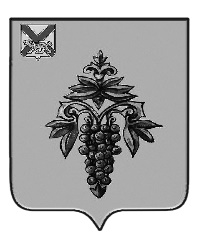 ДУМА ЧУГУЕВСКОГО МУНИЦИПАЛЬНОГО ОКРУГА Р Е Ш Е Н И ЕРассмотрев и обсудив Требование прокурора Чугуевского района от 31 марта 2022 года № 86-2/Прдп25-22-20050036 «Об изменении нормативного правового акта с целью исключения выявленных коррупциогенных факторов», Дума Чугуевского муниципального районаРЕШИЛА:	1. Требование прокурора Чугуевского района от 31 марта 2022 года № 86-2/Прдп25-22-20050036 «Об изменении нормативного правового акта с целью исключения выявленных коррупциогенных факторов» удовлетворить.	2. О принятом решении уведомить прокурора Чугуевского района.	3. Настоящее решение вступает в силу со дня его принятия.Председатель ДумыЧугуевского муниципального округа				 	Е.В. ПачковОт 22.04.2022.№ 357  О требовании прокурора Чугуевского района от 31 марта 2022 года № 86-2/Прдп25-22-20050036 «Об изменении нормативного правового акта с целью исключения выявленных коррупциогенных факторов»О требовании прокурора Чугуевского района от 31 марта 2022 года № 86-2/Прдп25-22-20050036 «Об изменении нормативного правового акта с целью исключения выявленных коррупциогенных факторов»О требовании прокурора Чугуевского района от 31 марта 2022 года № 86-2/Прдп25-22-20050036 «Об изменении нормативного правового акта с целью исключения выявленных коррупциогенных факторов»